12 апреля в России отмечают праздник "День Космонавтики". Это удивительный и значимый день для всех жителей нашей планеты. Ведь именно в этот день исполнилась мечта миллионов людей - человек побывал в космосе! В нашем детском саду для детей, в преддверии празднования Дня Космонавтики, прошли познавательные мероприятия, выставки и мастер-классы.В течение недели ребята получали представления о планетах Солнечной системы, в том числе и о нашей планете Земля, узнали имена первых космонавтов и познакомились с историей первого космонавта Земли им Юрия Гагарина. А воспитатель подготовительной группы "Солнышко" Любовь Анатольевна организовала встречу с родителями и детьми в планетарии им. Ю.А. Гагарин.Лекция-сказка прошла очень интересно и познавательно и оставила неизгладимое впечатление в сердцах юных зрителей. А музей в стенах планетария открыл удивительный мир космоса с новой стороны!  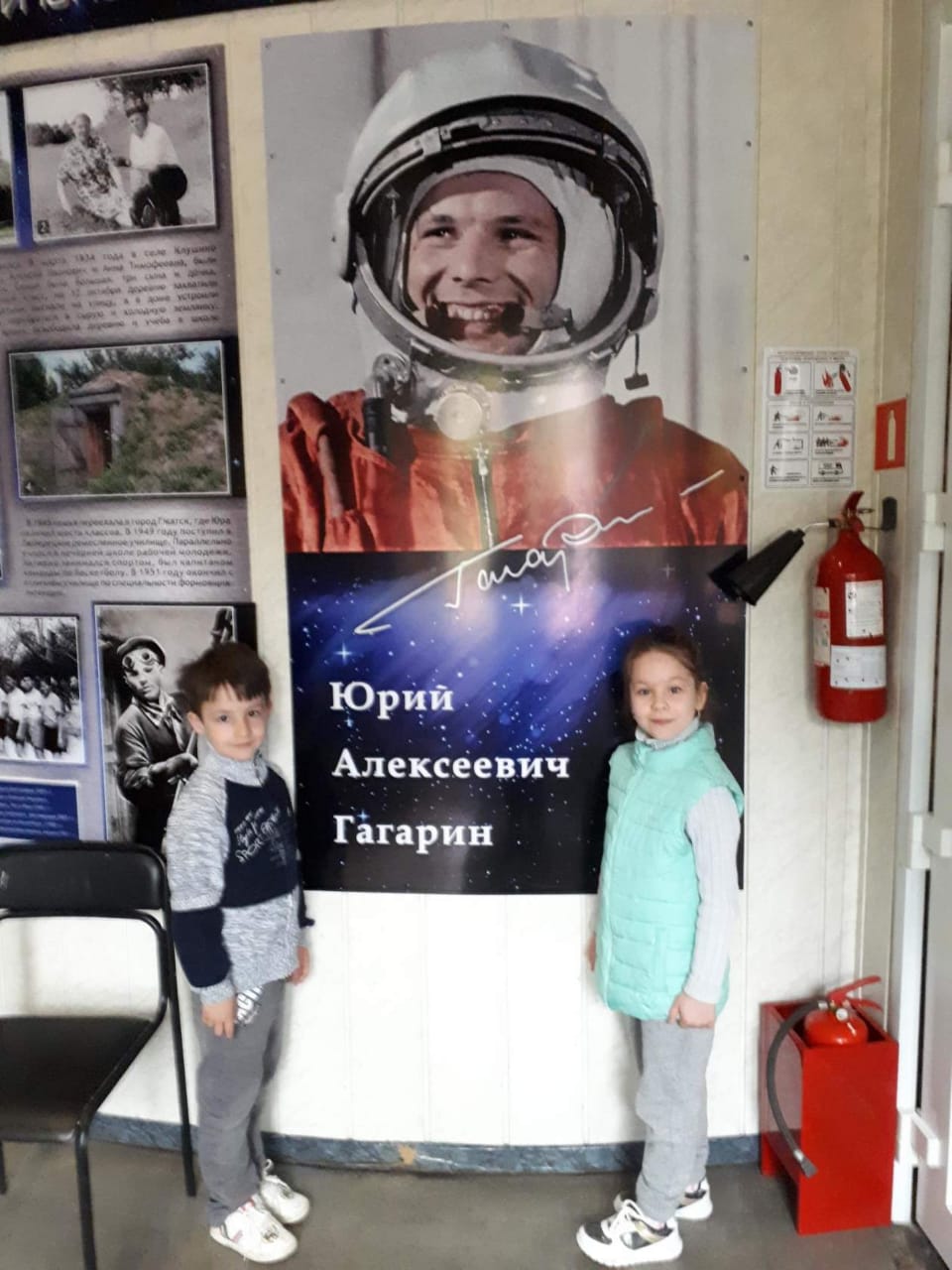 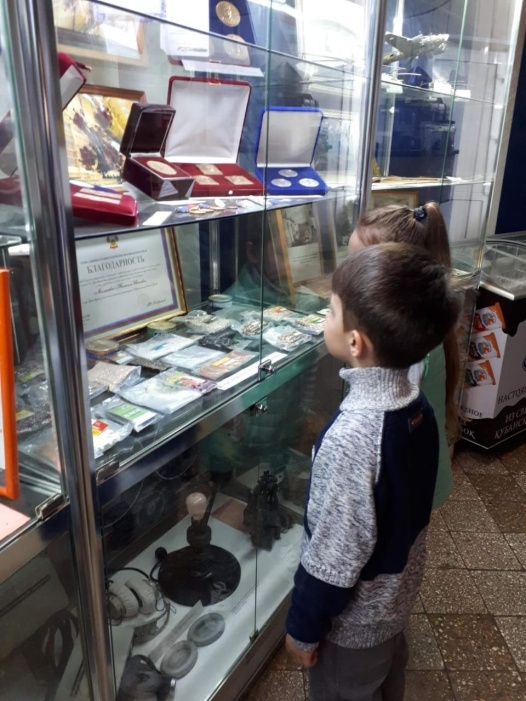 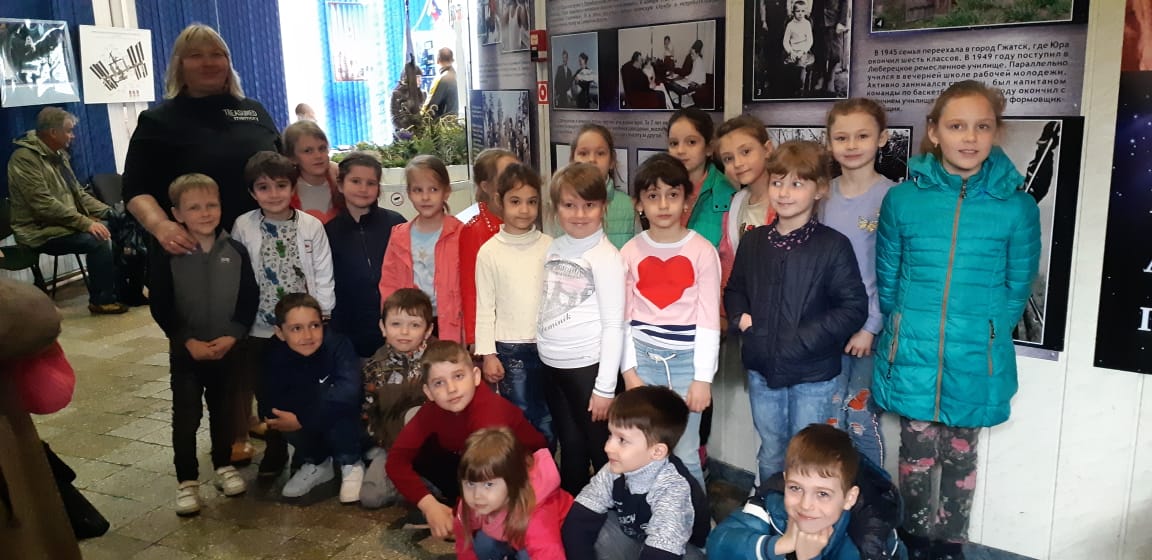 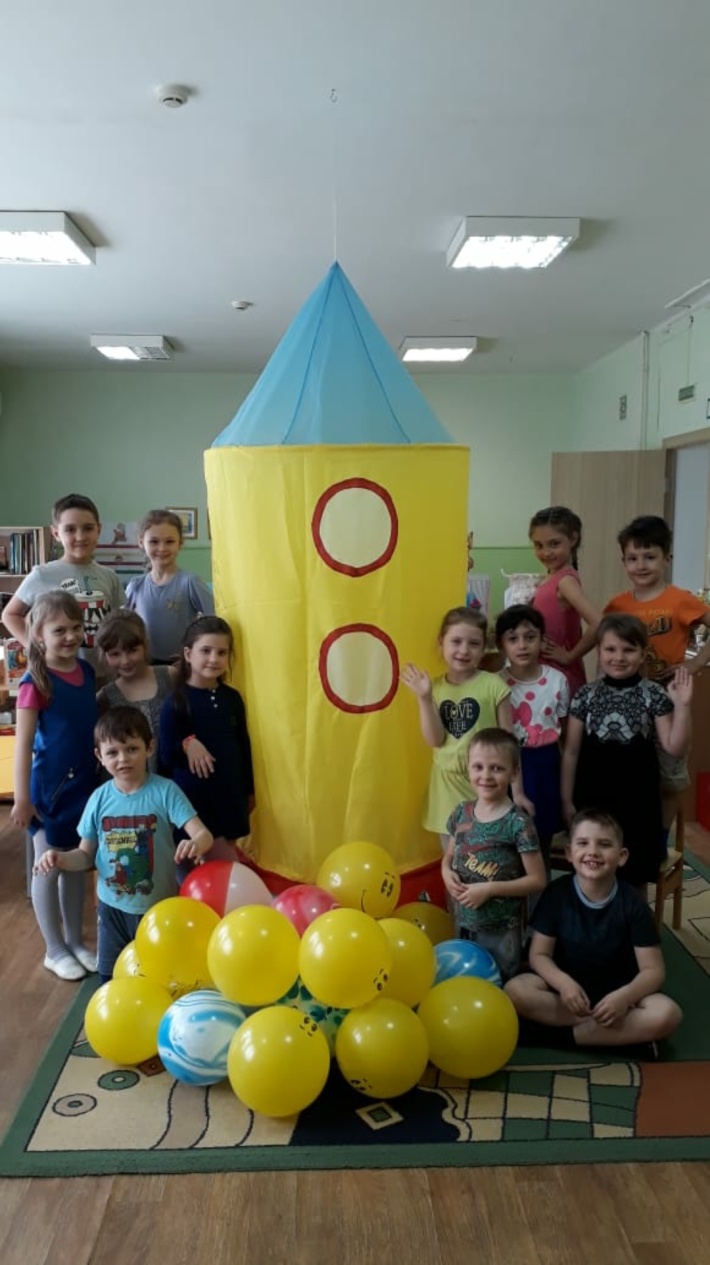 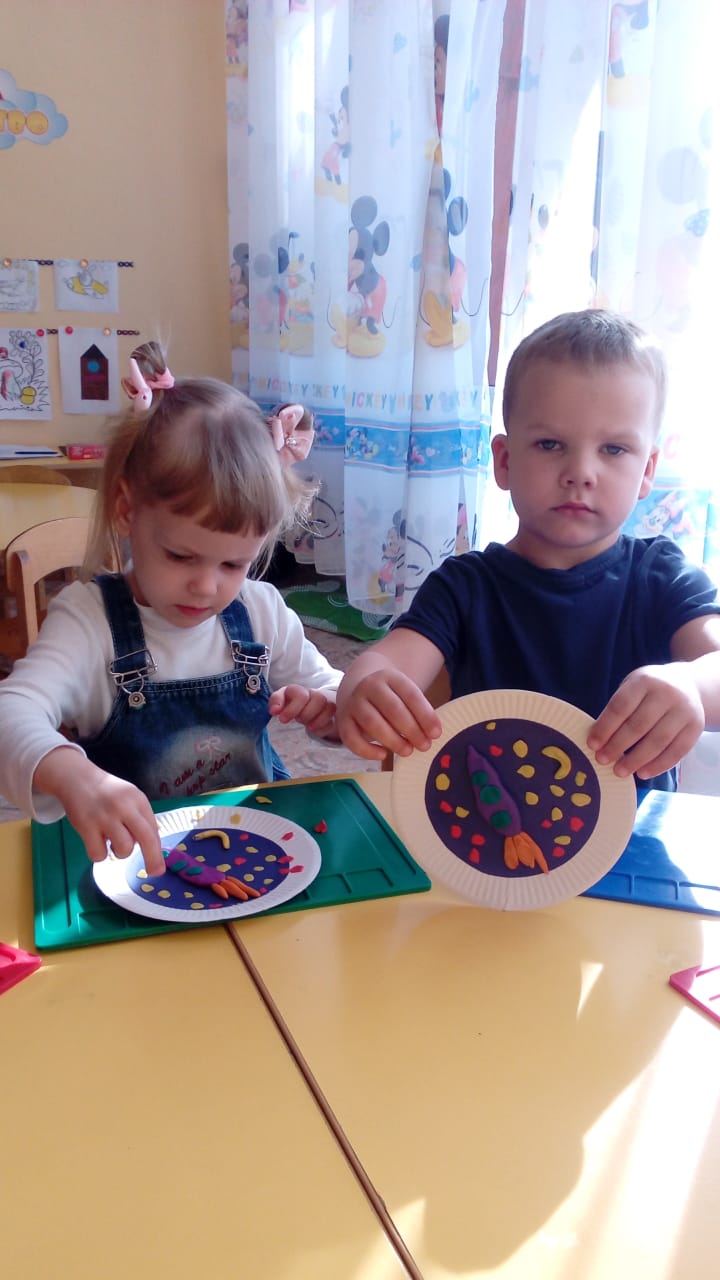 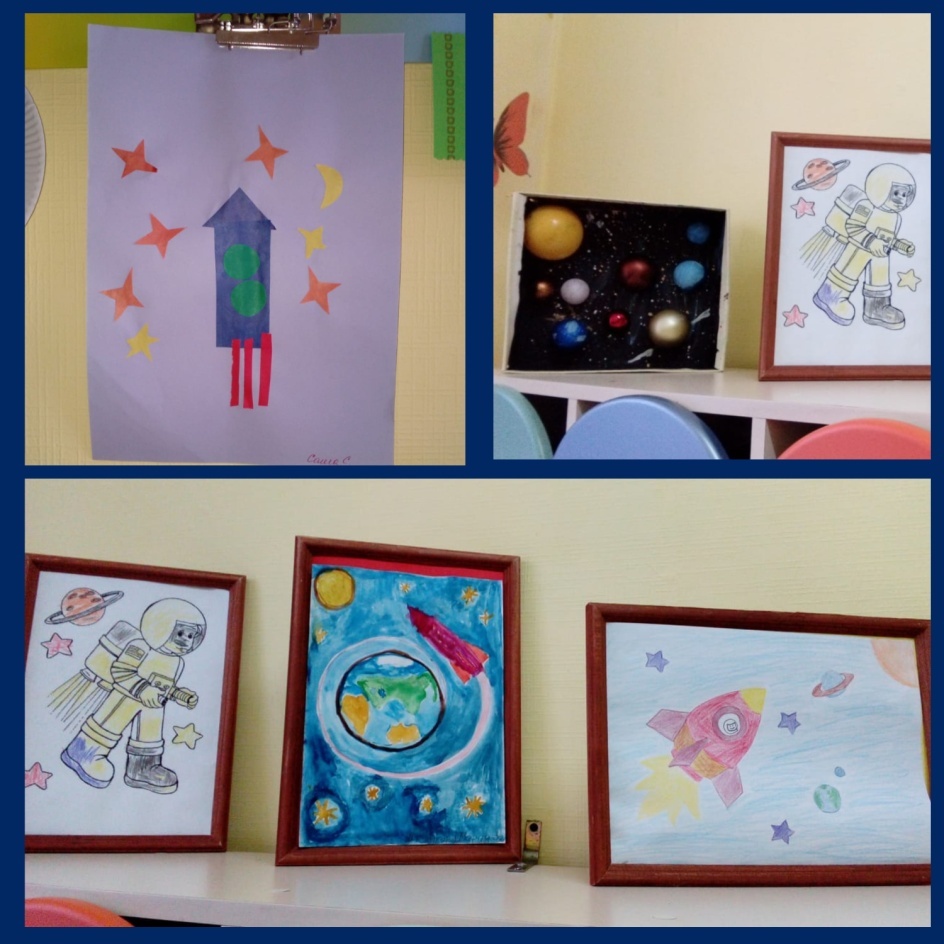 